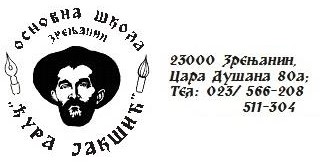 УЏБЕНИЦИ КОЈИ ЋЕ СЕ КОРИСТИТИ У ЧЕТВРТОМ РАЗРЕДУ НА РУМУНСКОМ ЈЕЗИКУ У ШКОЛСКОЈ 2022/23ИЗДАВАЧНАЗИВ ПРЕДМЕТАНАЗИВ УЏБЕНИКААУТОРИЈП „Завод за
уџбенике”Румунски језикУџбеник Carte de citire (Читанка) за четврти разред
основне школе на румунском језику и писмуБрандуша ЖујкаЈП „Завод за
уџбенике”Румунски језикУџбеник Limba română - Caiet de lucru (Наставни
листови за румунски језик) за четврти разред основне
школе на румунском језику и писмБрандуша ЖујкаЈП „Завод за
уџбенике”МатематикаПревод уџбеника Matematica (Математика) за
четврти разред основне школе на румунском језику и
писмуОливера Тодоровић, Срђан
ОгњановићЈП „Завод за
уџбенике”МатематикаПревод уџбеника Математика 4 за четврти разред
основне школе на румунском језику и писмуОливера Тодоровић, Срђан
ОгњановићЈП „Завод за
уџбенике”Природа и друштвоУџбенички комплет (Уџбеник и Додатак из
националне историје Румуна и Истраживанка -
радна свеска) за четврти разред основне школе на
румунском језику и писмуЉиљана Новковић, Биљана
Гачановић, др Биљана
Требјешанин, др Мирча
МаранЈП „Завод за
уџбенике”Музичка култураУџбеник Cultura muzicală (Музичка култура) за
четврти разред основне школе на румунском језику и
писмудр Јон ЛелеаЈП „Завод за
уџбенике”Ликовна култураУџбеник Îmi imaginez şi creez - Cultura plastică
(Маштам и стварам - ликовна култура) за четврти
разред основне школе на румунском језику и писмуКоста Богдановић,
Бранислав Николић,
Татјана Лалић,„THE ENGLISH BOOKЕнглески језикHappy Street 2, енглески језик за четврти разред основне школе;уџбенички комплет(уџбеник и радна свеска)Stella Maidment,Lorena Roberts